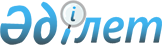 О мерах  по реализации Закона Республики Казахстан от 27 июня 2011 года "О внесении изменений и дополнений в некоторые законодательные акты Республики Казахстан по вопросам занятости и социальной защиты населения"Распоряжение Премьер-Министра Республики Казахстан от 22 июля 2011 года № 93-р

      1. Утвердить прилагаемый перечень нормативных правовых актов, принятие которых необходимо в целях реализации Закона Республики Казахстан от 27 июня 2011 года «О внесении изменений и дополнений в некоторые законодательные акты Республики Казахстан по вопросам занятости и социальной защиты населения» (далее – перечень).



      2. Государственным органам:



      1) разработать и в установленном порядке внести на утверждение в Правительство Республики Казахстан проекты нормативных правовых актов согласно перечню;



      2) принять соответствующие ведомственные нормативные правовые акты и проинформировать Правительство Республики Казахстан о принятых мерах.      Премьер-Министр                            К. Масимов

Утвержден          

распоряжением Премьер-Министра

Республики Казахстан    

от «__» _______ 2011 года № __

               Перечень нормативных правовых актов,

         принятие которых необходимо в целях реализации

  Закона Республики Казахстан от 27 июня 2011 года «О внесении

    изменений и дополнений в некоторые законодательные акты

    Республики Казахстан по вопросам занятости и социальной

                        защиты населения»

Примечание: расшифровка аббревиатур:

МТСЗН – Министерство труда и социальной защиты населения Республики Казахстан

МЭРТ – Министерство экономического развития и торговли Республики Казахстан

АДСиЖКХ – Агентство Республики Казахстан по делам строительства и жилищно-коммунального хозяйства

МФ – Министерство финансов Республики Казахстан

МОН – Министерство образования и науки Республики Казахстан

МСХ – Министерство сельского хозяйства Республики Казахстан

АС – Агентство Республики Казахстан по статистике
					© 2012. РГП на ПХВ «Институт законодательства и правовой информации Республики Казахстан» Министерства юстиции Республики Казахстан
				№

п/пНаименование нормативного

правового актаФорма актаГосударственный

орган,

ответственный

за исполнениеСрок

исполнения123451Об утверждении Правил приватизации жилищ

из государственного жилищного фонда,

включающий:

- порядок приватизации служебных жилищ;

- порядок приватизации жилищ,

приравненных к служебнымПостановление

Правительства

Республики

КазахстанАДСиЖКХ, МФ, МЭРТИюль

2011 года2О внесении изменений в постановление

Правительства Республики Казахстан от 8

февраля 2010 года № 76 «Об утверждении

стандарта оказания государственной

услуги «Постановка на учет граждан,

нуждающихся в жилище из государственного

жилищного фонда или жилище, арендованном

местным исполнительным органом в частном

жилищном фонде в местном исполнительном

органе района (города областного

значения), города республиканского

значения, столицы»Постановление

Правительства

Республики

КазахстанАДСиЖКХ, МТСЗН,

МЭРТ, МФИюль

2011 года3Об утверждении Правил предоставления

жилищ из государственного жилищного

фонда или жилища, арендованного местным

исполнительным органом в частном

жилищном фонде и пользования ими,

включающий:

- порядок предоставления служебного

жилища, предназначенного для заселения

гражданами Республики Казахстан на

период выполнения ими обязанностей,

связанных с характером их трудовых

отношений и пользования им;

- порядок предоставления жилищ,

приравненных к служебным и пользования

имиПостановление

Правительства

Республики

КазахстанАДСиЖКХ, МФ, МЭРТИюль

2011 года4Об утверждении Правил назначения и

размера выплаты пособия опекунам или

попечителям на содержание ребенка-сироты

(детей-сирот) и ребенка (детей),

оставшегося без попечения родителейПостановление

Правительства

Республики

КазахстанМОН, МФИюль

2011 года5О внесении изменений и дополнений в

постановление Правительства Республики

Казахстан от 24 декабря 2001 года № 1685

«О мерах по реализации Закона Республики

Казахстан «О государственной адресной

социальной помощи»Постановление

Правительства

Республики

КазахстанМТСЗН, МЭРТ, МФАвгуст

2011 года6О внесении изменений и дополнений в

постановление Правительства Республики

Казахстан от 19 июня 2001 года № 836 «О

мерах по реализации Закона Республики

Казахстан от 23 января 2001 года «О

занятости населения», включающий:

- порядок организации и финансирования

социальных рабочих мест;

- порядок организации и финансирования

молодежной практикиПостановление

Правительства

Республики

КазахстанМТСЗН, МОН, МФИюль

2011 года7Об утверждении Правил организации и

финансирования обучения, содействия в

трудоустройстве лиц, участвующих в

активных мерах содействия занятости, и

предоставления им мер государственной

поддержкиПостановление

Правительства

Республики

КазахстанМТСЗН, МОН, МФ,

МЭРТИюль

2011 года8Об утверждении Правил организации и

финансирования государственной поддержки

развития предпринимательства лицам,

участвующим в активных мерах

содействия занятостиПостановление

Правительства

Республики

КазахстанМТСЗН, МФ, МСХ,

МЭРТ, АДСиЖКХИюль

2011 года9Об утверждении Правил кредитования

микрокредитных организаций и кредитных

товариществ на конкурсной основеПостановление

Правительства

Республики

КазахстанМТСЗН, МФ, МЭРТ,

АДСиЖКХИюль

2011 года10Об утверждении Правил содействия

повышению мобильности лиц, участвующих в

активных мерах содействия занятости, и

оказания им мер государственной

поддержки, включающий: - порядок

предоставления служебного жилища,

предназначенного для заселения

гражданами Республики Казахстан,

участвующими в активных мерах содействия

занятости и пользования имПостановление

Правительства

Республики

КазахстанМТСЗН, МЭРТ, МСХ,

МФ, АДСиЖКХИюль

2011 года11Об утверждении Правил по определению

критериев отнесения граждан Республики

Казахстан, к самостоятельно занятым,

безработным и малообеспеченным при

реализации активных мер содействия

занятостиПриказМТСЗН, АСИюль

2011 года12Об утверждении методики расчета размера

платы за пользование жилищем из

государственного жилищного фондаПриказАДСиЖКХ, МФИюль

2011 года13Об утверждении методики

пропорционального распределения жилищ из

государственного жилищного фонда или

жилищ, арендованных местным

исполнительным органом в частном

жилищном фондеПриказАДСиЖКХИюль

2011 года14Об утверждении Правил исчисления

совокупного дохода семьи (гражданина

Республики Казахстан), претендующей на

получение жилищной помощи, а также на

предоставление жилища из

государственного жилищного фонда или

жилища, арендованного местным

исполнительным органом в частном

жилищном фондеПриказАДСиЖКХИюль

2011 года15О внесении изменений и дополнений в

приказ Министра труда и социальной

защиты населения Республики Казахстан от

28 июля 2009 года № 237-п «Об

утверждении Правил исчисления

совокупного дохода лица (семьи),

претендующего на получение

государственной адресной социальной

помощи»ПриказМТСЗНАвгуст

2011 года